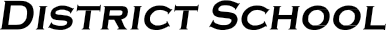 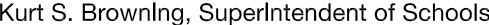 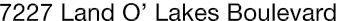 Finance Services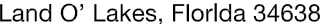 Joanne Millovitsch, Director of Finance813/ 794-2268	727/ 774-2268352/ 524-2268	Fax:  813/ 794-2266 e-mail:  jmillovi@pasco.k12.fl.usMEMORANDUMDate:	April 29, 2014To:	School Board MembersFrom:    Joanne Millovitsch, Director of Finance ServicesRe:	Attached Warrant List for the April 29, 2014Please review the current computerized list. These totals include computer generated, handwritten and cancelled checks.Warrant numbers 878089-878208.…………………………….……………………...........................$569,604.77Amounts disbursed in Fund 1100 ...........................................................................................................496,056.29Amounts disbursed in Fund 1300 ..................................................................................................................230.78Amounts disbursed in Fund 1400 ...............................................................................................................2,035.83Amounts disbursed in Fund 4100 .............................................................................................................18,880.37Amounts disbursed in Fund 4210 .............................................................................................................32,741.23Amounts disbursed in Fund 4220 ...............................................................................................................7,271.54Amounts disbursed in Fund 4320 ..................................................................................................................123.05Amounts disbursed in Fund 4340 ..................................................................................................................903.59Amounts disbursed in Fund 7110 ..................................................................................................................299.34Amounts disbursed in Fund 7130 ..................................................................................................................847.25Amounts disbursed in Fund 7140 ....................................................................................................................97.71Amounts disbursed in Fund 7921 ....................................................................................................................37.44Amounts disbursed in Fund 7923 ....................................................................................................................33.63Amounts disbursed in Fund 9210 .............................................................................................................10,046.72Confirmation of the approval of the April 29, 2014 warrants will be requested at the May 20, 2014 School Board meeting.